Увеличение суммы материнского капитала за второго ребенка.Напоминаем, что для семей, в которых с 2020 года появился второй ребенок, материнский капитал дополнительно увеличивается на 150 тыс. рублей и таким образом составляет 616 617 рублей. Такая же сумма полагается за третьего, четвертого и любого следующего ребенка, рожденного или усыновленного с 2020 года, если раньше у семьи не было права на материнский капитал (например, если первые два ребенка появились до введения материнского капитала). 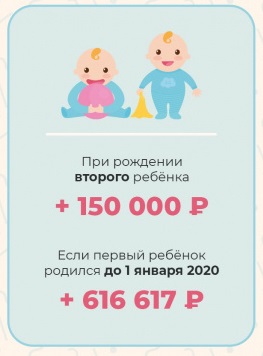 